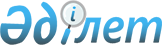 О признании утратившим силу приказа Министра юстиции Республики Казахстан от 6 декабря 2001 года № 143 "О внесении изменений и дополнений в приказ Министра юстиции Республики Казахстан от 29 января 2000 года № 6"Приказ Министра юстиции Республики Казахстан от 17 июня 2009 года № 72

      Руководствуясь статьей 7 Закона Республики Казахстан "Об органах юстиции", ПРИКАЗЫВАЮ: 



      1. Признать утратившим силу приказ Министра юстиции Республики Казахстан от 6 декабря 2001 года № 143 "О внесении изменений и дополнений в приказ Министра юстиции Республики Казахстан от 29 января 2000 года № 6" (зарегистрированный в Реестре государственной регистрации нормативных правовых актов Республики Казахстан за № 1695, опубликованный в Бюллетене нормативных правовых актов центральных исполнительных и иных государственных органов Республики Казахстан, 2002 г., № 12, ст. 561). 



      2. Настоящий приказ вводится в действие со дня его подписания.       Министр                                    Р. Тусупбеков 
					© 2012. РГП на ПХВ «Институт законодательства и правовой информации Республики Казахстан» Министерства юстиции Республики Казахстан
				